   MIĘDZYSZKOLNY OŚRODEK SPORTOWY KRAKÓW-WSCHÓD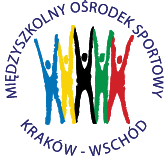 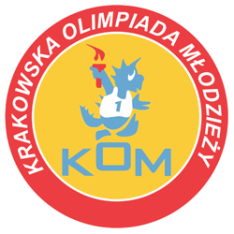 Adres: Centrum Rozwoju Com Com Zoneul. Ptaszyckiego 6 – P 09,  31 – 979 Krakówtel/fax: 12 685 58 25,   email:  biuro@kom.krakow.plwww.kom.krakow.plKraków, 28.02.2020r.SprawozdanieLicealiada dziewcząt w koszykówce 2019/2020 Miejsce rozgrywek: hala COM COM ZONE, II LO, VII LOTermin: 4.12.2019 – 3.03.2020Ilość szkół: 14Ilość uczestników: 161Ilość meczów: 51 w tym 8 w-oTerminarzKlasyfikacja końcowa do współzawodnictwa:Data Godz.MeczwynikTabela:4.12.2019ŚrodaGrupa A9.3010.0010.3011.0011.3012.00LO SAL – XLI LO II LO – IX LO LO SAL – II LOXLI LO – IX LOLO SAL – IX LOXLI LO – II LO60:617:1421:294:2221:1116:38Grupa A1m. II LO             6    84:512m. LO SAL         5   102:483m. IX LO             4    47:424m. XLI LO           3    26:120Awans: II LO5.12.2019CzwartekGrupa B9.3010.0010.30XXVIII LO – VIII LO41:9Grupa B1m. XXVIII LO     6       81:9  2m. VIII LO          5       49:41Awans: XXVIII LO11.12.2019ŚrodaGrupa C9.3010.0010.3011.0011.3012.00VIII PALO – XXIV LOVI LO – XLIII LOVIII PALO – VI LOXXIV LO – XLIII LOVIII PALO – XLIII LOXXIV LO – VI LO25:2310:2519:419:1325:1334:5Grupa C1m. VIII PALO      6    69:402m. XXIV LO         5    76:433m. XLIII LO         4    51:544m. VI LO               3   19:78Awans: VIII PALO14.01.2020WtorekGrupa 11 i 2 kolejkaMiejsce:Hala XIII LO8.309.109.5010.3011.1011.50XIII LO - LO Pijarów
II LO - IV LO
Gortat - LO Sal
XIII LO - II LO
LO Pijarów - Gortat
LO Sal - IV LO26:206:4955:1712:1420:6416:36Grupa 1Gortat, IV LO, LO Pijarzy, XIII LO, II LO, LO SAL16.01.2020CzwartekGrupa 21 i 2 kolejkaMiejsce:Hala XIII LO8.309.109.5010.3011.1011.50VII LO – VIII  PALO
XII LO – XLII  LO
LOMS – XXVIII  LO
VII LO – XLII  LO
XXVIII LO – VIII PALO 
LOMS - XII LO53:1638:2342:3342:1638:1759:9Grupa 2VII LO, LOMS, XII LO, XLII LO, XXVIII LO, VIII PALO17.02.2020PoniedziałekGrupa 23 i 4 kolejkaMiejsce:Hala VII LO10.5011.3012.1012.5013.3014.10LOMS – XLII LOXII LO – VIII PALOVII LO – XXVIII LOLOMS – VIII PALOVII LO – XII LOXXVIII LO – XLII LO47:1120:0 w.o.40:1020:0 w.o.48:2241:3419.02.2020ŚrodaGrupa 13 i 4 kolejkaMiejsce:Hala II LO8.309.109.5010.3011.1011.50Gortat – IV LOLO Pijarów – LO SalXIII LO – IV LOGortat – II LOXIII LO – LO SalII LO – LO Pijarów27:1620:143:3823:1718:2225:3227.02.2020Czwartek5 kolejka Grupa 1 i 2 oraz Mecze półfinałoweMiejsce:COM COM ZONE9.109.5010.3011.1011.5012.3013.1013.50LO SAL – II LOVIII PALO – XLII LOXII LO – XXVIII LOGortat – XIII LOLOMS – VII LOLO Pijarów – IV LOGortat – VII LOLOMS – IV LO20:720:0 w-o28:1621:744:190:20 w-o19:3436:15Grupa 11m. Gortat            10   190:772m. IV LO               8     159:523m. LO SAL            7       89:1364m. XIII LO             6      66:1155m. LO Pijarów     6      92:1496m. II LO                 6      69:136Grupa 21m. LOMS             10    212:722m. VII LO              9     202:1083m. XII LO              8     117:1464m. XXVIII LO        7    138:1615m. VIII PALO        4      53:1316m. XLII LO             4      84:1883.03.2020WtorekFinał i mecz o 3 miejsce12.1513.00Gortat – IV LO – o 3m.LOMS – VII LO - finał12:12 po dogr. 14:1833:161m. LOMS2m. VII LO3m. IV LO4m. GortatMiejsceSzkołaPunkty do współzawodnictwa1Liceum Ogólnokształcące Mistrzostwa Sportowego122VII Liceum Ogólnokształcące103IV Liceum Ogólnokształcące94Szkoła Mistrzostwa Sportowego LO M. Gortata85-6XII Liceum Ogólnokształcące6,55-6Salezjańskie Liceum Ogólnokształcące 6,57-8XXVIII Liceum Ogólnokształcące4,57-8XIII Liceum Ogólnokształcące4,59-10VIII Prywatne Akademickie Liceum Ogólnokształcące2,59-10Liceum Ogólnokształcące Zakonu Pijarów2,511-12XLII  Liceum Ogólnokształcące211-12II Liceum Ogólnokształcące22m. w gr.VIII Liceum Ogólnokształcące22m. w gr.XXIV Liceum Ogólnokształcące2UdziałXLIII Liceum Ogólnokształcące1UdziałVI Liceum Ogólnokształcące1UdziałIX Liceum Ogólnokształcące1UdziałXLI Liceum Ogólnokształcące1